Ф-05.02-05.04-611/с-2021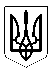 МІНІСТЕРСТВО ОСВІТИ І НАУКИ УКРАЇНИДЕРЖАВНИЙ УНІВЕРСИТЕТ «ЖИТОМИРСЬКА ПОЛІТЕХНІКА» Н   А   К   А   З13 грудня 2021 р.				м. Житомир					№611/с НАКАЗУЮ:1. Згідно навчального плану спеціальності 184 «Гірництво», освітньо-професійної програми «Гірництво» з метою закріплення теоретичних знань, здобуття практичних навичок направити на виробничу практику з 10 січня 2022 року по 04 лютого 2022 року студентів 2 с.т.н. та 3 курсів денної форм навчання на наступні підприємства:2. Завідувачу кафедри розробки родовищ корисних копалин ім. проф. Бакка М.Т. провести інструктаж з техніки безпеки і охорони праці під час проходження виробничої практики.3. Керівником виробничої практики від університету призначити: 
к.т.н., доц. КАМСЬКИХ Олександр.Ректор університету							Віктор ЄВДОКИМОВПроект наказу вносить:Завідувач кафедри РРКК ім. проф. Бакка М.Т.							Сергій БАШИНСЬКИЙВІЗИ:Декан гірничо-екологічного факультету					Володимир КОТЕНКО13.12.2021Проректор з науково-педагогічної роботи						Андрій МОРОЗОВ13.12.2021Про направлення на виробничу практику студентів денної форми навчання гірничо-екологічного факультету спеціальності 184 «Гірництво», освітньо-професійної програми «Гірництво»№з/пПрізвище,ім’я та по батьковіМісце проходження практикиКерівник практикиГрупа РР-49кГрупа РР-49кГрупа РР-49кГрупа РР-49к1.Кучер АндрійАндрійович ФОП «Костюк В.І.»(м. Коростишів, Житомирська обл.)к.т.н., доц.КАМСЬКИХ Олександр2.Олексійчук МиколаЮрійовичФОП «Войналович А.А.»(м. Коростишів, Житомирська обл.)к.т.н., доц.КАМСЬКИХ Олександр3.Шостак ІлляОлексійовичТОВ «Папернянський кар’єр скляних пісків» (с. Олешня, Чернігівський р-н, Чернігівська обл.)к.т.н., доц.КАМСЬКИХ ОлександрГрупа РР-48Група РР-48Група РР-48Група РР-484.Абрамович Андрій ВалерійовичТОВ «Омелянівський кар’єр»(с. Горщик, Коростенський р-н, Житомирська обл.)к.т.н., доц.КАМСЬКИХ Олександр5.Бех Олексій ОлексійовичПрАТ «Бехівський спецкар’єр» (с. Михайлівка, Коростенський р-н, Житомирська обл.)к.т.н., доц.КАМСЬКИХ Олександр6.Бігоцький Ігор ІгоровичТОВ «Техрозробка»(м. Коростень, Житомирська обл.)к.т.н., доц.КАМСЬКИХ Олександр7.Бовсунівський ВладиславВіталійовичПрАТ «Бехівський спецкар’єр» (с. Михайлівка, Коростенський р-н, Житомирська обл.)к.т.н., доц.КАМСЬКИХ Олександр8.Весельський Андрій ЙосиповичТДВ «Березівський кар’єр»(с. Березівка, Житомирський р-н, Житомирська обл.)к.т.н., доц.КАМСЬКИХ Олександр9.Войналович ТарасЮрійовичТОВ «Веста»(смт. Хорошів, Хорошівський р-н, Житомирська обл.)к.т.н., доц.КАМСЬКИХ Олександр10.Гаврилов Микола ВікторовичПрАТ «Бехівський спецкар’єр» (с. Михайлівка, Коростенський р-н, Житомирська обл.)к.т.н., доц.КАМСЬКИХ Олександр11.ДемченкоЮлія РусланівнаФОП «Войналович А.А.»(м. Коростишів, Житомирська обл.)к.т.н., доц.КАМСЬКИХ Олександр12.Дзядевич Володимир СергійовичТОВ «Західукрвибухпром»(м. Житомир)к.т.н., доц.КАМСЬКИХ Олександр13.Жаркой Ерік ОлександровичТОВ «Лабрадорит»(с. Кам’яний Брід, Житомирська р-н, Житомирська обл.)к.т.н., доц.КАМСЬКИХ Олександр14.Князєв Дмитро РомановичТОВ «ПК «Вимпел» (с. Світин, Житомирський р-н, Житомирська обл.)к.т.н., доц.КАМСЬКИХ Олександр15.Ковалевський Ярослав ВолодимировичТОВ «Ніка-Гран»(с. Двірець, Житомирська р-н, Житомирська обл.)к.т.н., доц.КАМСЬКИХ Олександр16.Лапіна Діана ОлександрівнаАТ «Кварцсамоцвіти»(смт. Хорошів, Хорошівський р-н, Житомирська обл.)к.т.н., доц.КАМСЬКИХ Олександр17.Савчук Микола АнатолійовичТДВ «Березівський кар’єр»(с. Березівка, Житомирський р-н, Житомирська обл.)к.т.н., доц.КАМСЬКИХ Олександр18.Саламаха Олег ЮрійовичФОП «Костюк В.І.»(м. Коростишів, Житомирська обл.)к.т.н., доц.КАМСЬКИХ Олександр19.Тарасенко Роман ІгоревичТОВ «Літос» (с. Шадура, Хорошівський р-н, Житомирська обл.)к.т.н., доц.КАМСЬКИХ Олександр20.Трохимчук Владислав ОлександровичТОВ «Техрозробка»(м. Коростень, Житомирська обл.)к.т.н., доц.КАМСЬКИХ Олександр21.Юськов Микола БорисовичТОВ «Ніка-Гран»(с. Двірець, Житомирська р-н, Житомирська обл.)к.т.н., доц.КАМСЬКИХ Олександр